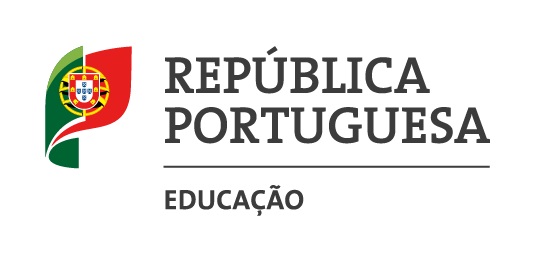 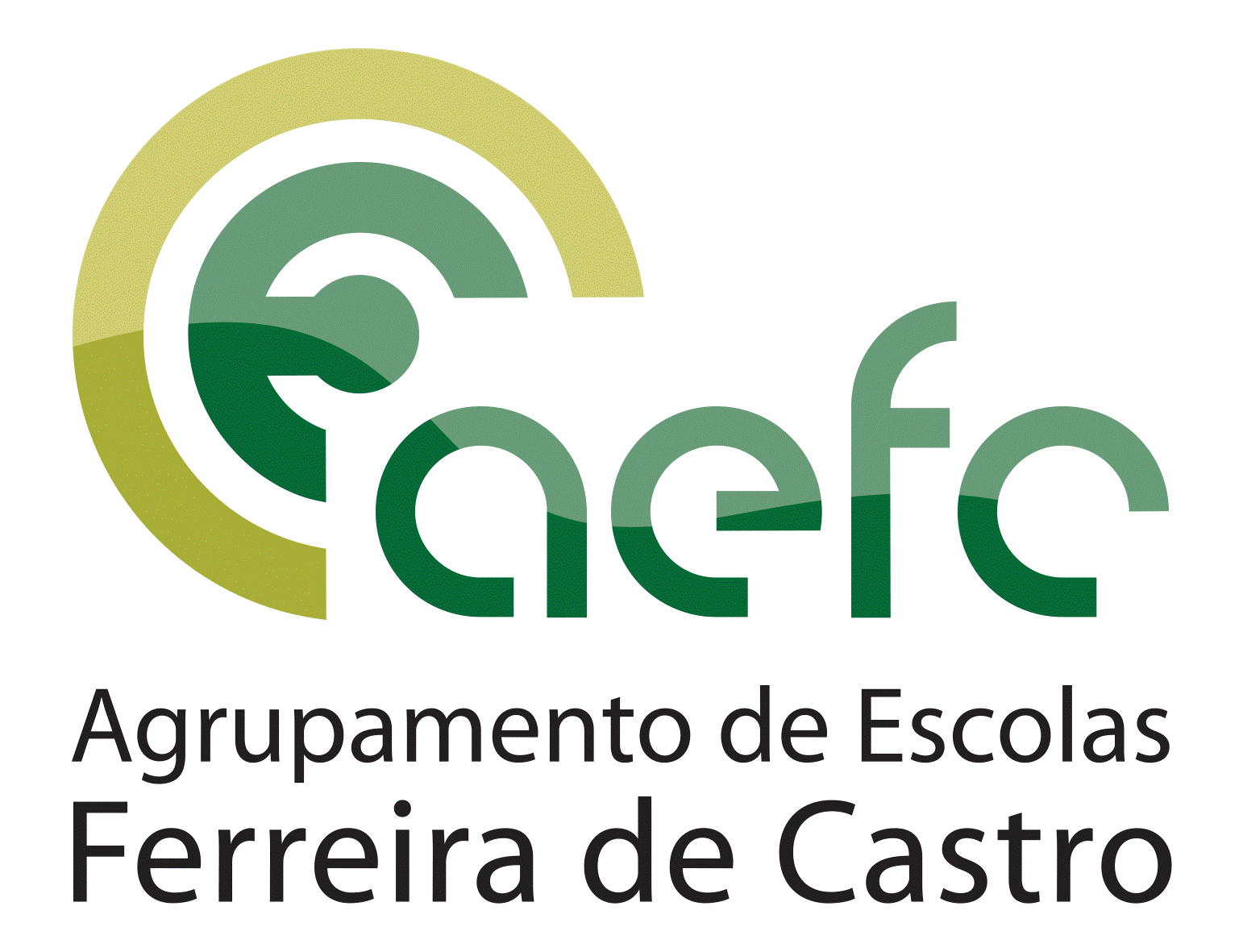 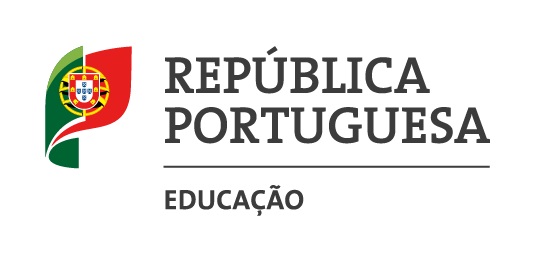 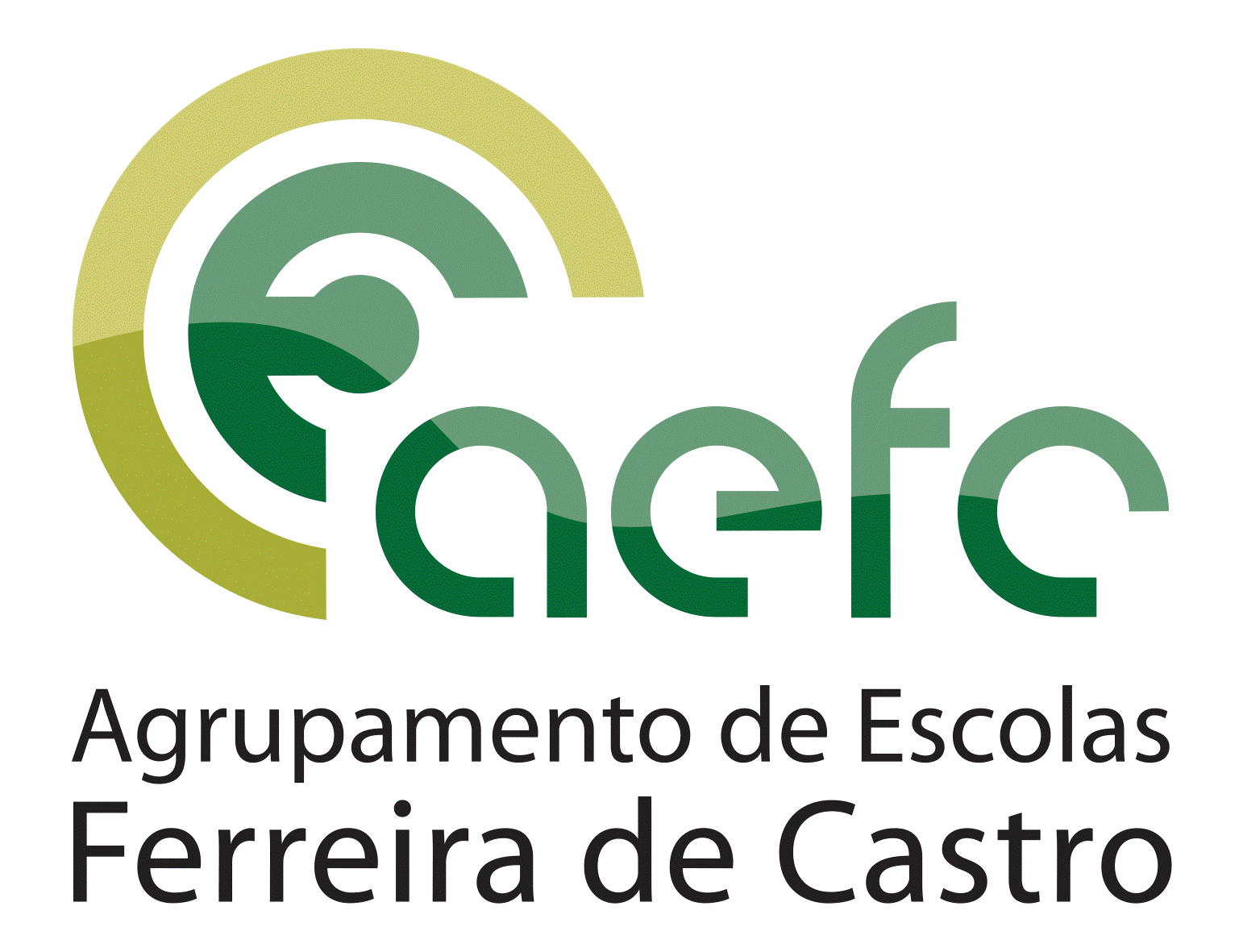 Nome: ___________________________________________________Nº Processo: _____________Indica com X  a(s) língua(s) que frequentaste no 3º ciclo:Espanhol             	  Francês    	       Inglês Cursos Profissionais:      Técnico de Gestão e Programação de Sistemas Informáticos      Técnico de Design      Técnico de Gestão      Técnico de Ação de Educativa Indica com X a língua que pretendes frequentar:Espanhol             	  Francês    	       Inglês Cursos Científico-Humanísticos:     Ciências e Tecnologias			 Línguas e Humanidades      Ciências Socioeconómicas		 Artes Visuais                    	Formação Geral:  Indica com X as disciplinas que pretendes frequentar:  Português				  Filosofia  Educação Física                                 	   LE I, II, III:    Inglês     Francês     Espanhol   E.M.R. _________________ (Católica ou outra) Formação Específica:  Indica com X as disciplinas que pretendes frequentar:Bienais: assinalar duas disciplinas – obrigatoriamente uma do plano do Curso seleccionado*)    Ciências e Tecnologias	   Biologia e Geologia              Física e Química A              Geometria Descritiva     Ciências Socioeconómicas   Economia A                             Geografia A	                    História B     Artes Visuais   Geometria Descritiva A      Hist. da Cult. e das Artes    Matemática B      Línguas e Humanidades   Geografia A                             Latim A                        Literatura Portuguesa                            	   Mat. Apl. Ciências Sociais       Língua Estra. I, II ou III – Espanhol/Francês (especifique)* De acordo com o artigo 16.º da Portaria 226-A/2018, o aluno pode optar por um percurso formativo próprio (permuta de uma disciplina bienal do plano de estudos do seu curso por outra do plano de outro curso) mediante requerimento do encarregado de educação ou do aluno, quando maior de idade, ao diretor da escola. A aceitação do pedido depende da existência de condições da escola.    ____/____/2020, O(A) Encarregado(a) de educação __________________________________________